SI FA PRESENTE CHE NON SONO PERVENUTE RICHIESTE DA PARTE DI SOGGETTI INDICANTI LA POSIZIONE CONTRARIA AL QUESITO REFERENDARIO (inclusi - ai sensi dell’articolo 3, comma 1, della delibera AGCOM n. 89/14/CONS - anche coloro che si sono espressi per l’astensione o la non partecipazione al voto)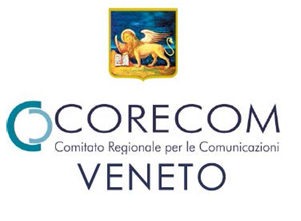 Referendum consultivo provinciale di Belluno del 22 ottobre 2017Elenco dei soggetti politici ai sensi dell’articolo 2, comma 1,della delibera AGCOM n. 89/14/CONSReferendum consultivo provinciale di Belluno del 22 ottobre 2017Elenco dei soggetti politici ai sensi dell’articolo 2, comma 1,della delibera AGCOM n. 89/14/CONSReferendum consultivo provinciale di Belluno del 22 ottobre 2017Elenco dei soggetti politici ai sensi dell’articolo 2, comma 1,della delibera AGCOM n. 89/14/CONSReferendum consultivo provinciale di Belluno del 22 ottobre 2017Elenco dei soggetti politici ai sensi dell’articolo 2, comma 1,della delibera AGCOM n. 89/14/CONSReferendum consultivo provinciale di Belluno del 22 ottobre 2017Elenco dei soggetti politici ai sensi dell’articolo 2, comma 1,della delibera AGCOM n. 89/14/CONSReferendum consultivo provinciale di Belluno del 22 ottobre 2017Elenco dei soggetti politici ai sensi dell’articolo 2, comma 1,della delibera AGCOM n. 89/14/CONSReferendum consultivo provinciale di Belluno del 22 ottobre 2017Elenco dei soggetti politici ai sensi dell’articolo 2, comma 1,della delibera AGCOM n. 89/14/CONSSoggetti che hanno indicato la posizione favorevole al quesito referendarioSoggetti che hanno indicato la posizione favorevole al quesito referendarioSoggetti che hanno indicato la posizione favorevole al quesito referendarioSoggetti che hanno indicato la posizione favorevole al quesito referendarioSoggetti che hanno indicato la posizione favorevole al quesito referendarioSoggetti che hanno indicato la posizione favorevole al quesito referendarioSoggetti che hanno indicato la posizione favorevole al quesito referendarioN.denominazioneposizione rispetto al quesito referendariolegittimazione (categoria di cui all’art. 2, comma 1,  della delibera AGCOM 89/14/CONS)legale rappresentanteSede e recapiti1Fondazione “Montagna e Europa”Arnaldo Colleselli(atto costitutivo del 27 dicembre 1990)favorevolelettera c)Paolo ColleselliVia Fratelli Rosselli, 79 -BELLUNOpec@pec.montagna-europa.it2Provincia di Belluno – Progetto Comune(gruppo consiliare provinciale)favorevolelettera b)Jacopo MassaroVia Sant’Andrea, 5BELLUNOj.massaro@provincia.belluno.it 3Consiglieri e Sindaci per l’Autonomia(gruppo consiliare provinciale)favorevolelettera b)Ivan MinellaVia Sant’Andrea, 5BELLUNOi.minella@provincia.belluno.it 4Comitato Referendario DASOLI(atto costitutivo del 30 luglio 2017)favorevolelettera c)Franco RocconVia Gresal, 56BELLUNOcandidato.francoroccon@gmail.com studioroccon@pec.it (posta certificata) N.denominazioneposizione rispetto al quesito referendariolegittimazione (categoria di cui all’art. 2, comma 1,  della delibera AGCOM 89/14/CONS)legale rappresentanteSede e recapiti5Movimento Belluno Autonoma Regione Dolomiti - BARD(atto costitutivo del 11 gennaio 2012)favorevolelettera c)Alessandra BuzzoVia Arsenale 10 -PIEVE DI CADORE (Belluno)info@bellunoautonoma.regionedolomiti.it  6Comitato Dolomiti “Due Sì alle autonomie” – CoDo2SI     (atto costitutivo del 4 settembre 2017)favorevolelettera c)Andrea BonaVia Borgo Ruga, 22FELTRE (Belluno)milu5157@gmail.com  7Comitato Referendum Provinciale  (atto costitutivo del 26 settembre 2017)favorevolelettera c)Maurizio BusattaVia De Min, 6BELLUNOcomitatoreferendumprovinciale@gmail.com mauriziobusatta@pecgiornalisti.veneto.it (posta certificata)